18. Juni 2021Die neuen Schlauchquetschventile von GEMÜ bringen Schläuche zum LächelnGEMÜ erweitert mit der neuen Q-Serie das umfangreiche Ventilangebot um Schlauchquetschventile. Neben den beiden pneumatisch betätigen Kolbenantrieben GEMÜ Q30 aus Kunststoff und GEMÜ Q40 aus Edelstahl steht mit GEMÜ Q50 eSyStep auch eine elektromotorische Ausführung der neuen Schlauchquetschventile zur Verfügung. Die Ventile sind speziell für den Einsatz in Single-Use-Anwendungen konzipiert und ermöglichen einen schnellen und einfachen Wechsel des medienführenden Schlauches. Die Steuerung oder Regelung des Medienstroms im Schlauch erfolgt über ein Druckstück. Die speziell entwickelte Druckstückkontur ermöglicht dabei eine besonders schonende Verpressung des Schlauches. Das minimiert die Belastung und erhöht die Lebensdauer. Die neuen Schlauchquetschventilen sind so konzipiert, dass der Schlauchwechsel schnell, einfach und werkzeuglos durchgeführt werden kann. Gleichzeitig verhindert ein Sicherungsring das unbeabsichtigte Öffnen der Schlauchhalterung. Die Schlauchaufnahme dient zudem als Eingriffsschutz während des Betriebs. Eine Ventilgröße kann für mehrere Schlauchnennweiten eingesetzt werden. Sollte ein Wechsel der Schlauchgröße innerhalb einer Ventilgröße notwendig sein, können die Schlauchaufnahme und das Druckstück nachträglich ausgetauscht werden. Die Ventilantriebe verbleiben dabei in der Anlage und müssen nicht demontiert werden.Für die Panelmontage der Ventile, zum Beispiel im Reinraum, steht optional eine Flanschplatte aus Edelstahl zur Verfügung.Die GEMÜ Q-Serie eignet sich für unterschiedlichste Anwendungen wie zum Beispiel in der Medienmischung, der Fermentation oder der Zellernte. Weitere Anwendungen sind beispielsweise die Aufreinigung, die Filtration oder auch Chromatographie.Weitere Informationen zu den GEMÜ Schlauchquetschventilen sowie dem Single-Use-Portfolio finden Sie auf der GEMÜ Webseite unter www.gemu-group.com/single-use.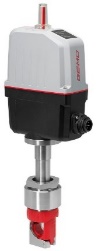 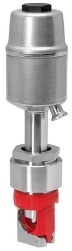 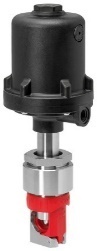 Single-Use Schlauchquetschventile 
Pneumatisch betätigte Ventile GEMÜ Q30 und Q40 sowie elektromotorisch betätigtes Ventil GEMÜ Q50 eSyStepHintergrundinformationenDie GEMÜ Gruppe entwickelt und fertigt Ventil-, Mess- und Regelsysteme für Flüssigkeiten, Dämpfe und Gase. Bei Lösungen für sterile Prozesse ist das Unternehmen Weltmarktführer. Das global ausgerichtete, unabhängige Familienunternehmen wurde 1964 gegründet und wird seit 2011 in zweiter Generation von Gert Müller als geschäftsführendem Gesellschafter gemeinsam mit seinem Cousin Stephan Müller geführt. Die Unternehmensgruppe erzielte im Jahr 2020 einen Umsatz von über 330 Millionen Euro und beschäftigt heute weltweit über 1.900 Mitarbeiterinnen und Mitarbeiter, davon mehr als 1.100 in Deutschland. Die Produktion erfolgt an sechs Standorten: Deutschland, Schweiz und Frankreich sowie in China, Brasilien und den USA. Der weltweite Vertrieb erfolgt über 27 Tochtergesellschaften und wird von Deutschland aus koordiniert. Über ein dichtes Netz von Handelspartnern ist GEMÜ in mehr als 50 Ländern auf allen Kontinenten aktiv.  Weitere Informationen finden Sie unter www.gemu-group.com.